A renvoyer au moins 5 jours ouvrés avant l’opération à :controle@madiran-pacherenc.com ou à l’ODG Je certifie que ma déclaration préalable des retiraisons de vins en vrac comporte toutes les informations obligatoires pour la recevabilité de mon document et que les éléments qu’il comporte sont sincères et véritables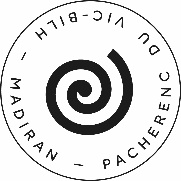 DÉCLARATION PRÉALABLE DES RETIRAISONS DE VINS EN VRACENR-C 15ENR-C 15DÉCLARATION PRÉALABLE DES RETIRAISONS DE VINS EN VRACVersion 120/03/2020Page 1 sur 1Cadre réservé à l’ODGReçu le :Saisi le :RENSEIGNEMENTS SUR L’OPÉRATEURNom ou raison sociale de l’entreprise :N°CVI :	Lieu d’entrepôt du vin (si différent de l’adresse du siège social) :	Appellation concernéeMillésimeN° de lotContenants d’origineContenants d’origineContenants d’origineVolume (hl)Raison sociale et commune de l’acheteurDate de retiraison prévueAppellation concernéeMillésimeN° de lotFormat (Cuve, fût…)NuméroQuantitéVolume (hl)Raison sociale et commune de l’acheteurDate de retiraison prévueFait à 					             LeNom du signataire :Signature :